Grille d’évaluation : Danse - 1er cycle du primaireC1et C2 INVENTER DES DANSES et INTERPRÉTER DES DANSESLes critères d’évaluation ne changent pas d’un cycle à l’autre, car c’est la complexité de la tâche proposée à l’élève qui détermine le niveau de difficulté des éléments ciblés.Maîtrise des connaissances ciblées par la Progression des apprentissagesLa maîtrise des connaissances n’est pas un critère en soi. C’est en acquérant progressivement les connaissances précisées dans la Progression des apprentissages que les élèves pourront développer les compétences prévues au Programme de formation.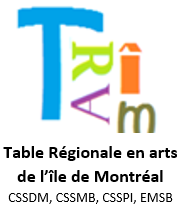 Grille d’évaluation : Danse - 2e cycle du primaireC1et C2 INVENTER DES DANSES et INTERPRÉTER DES DANSESLes critères d’évaluation ne changent pas d’un cycle à l’autre, car c’est la complexité de la tâche proposée à l’élève qui détermine le niveau de difficulté des éléments ciblés.Maîtrise des connaissances ciblées par la Progression des apprentissagesLa maîtrise des connaissances n’est pas un critère en soi. C’est en acquérant progressivement les connaissances précisées dans la Progression des apprentissages que les élèves pourront développer les compétences prévues au Programme de formation.Grille d’évaluation : Danse - 3e cycle du primaireC1et C2 INVENTER DES DANSES et INTERPRÉTER DES DANSESLes critères d’évaluation ne changent pas d’un cycle à l’autre, car c’est la complexité de la tâche proposée à l’élève qui détermine le niveau de difficulté des éléments ciblés.Maîtrise des connaissances ciblées par la Progression des apprentissagesLa maîtrise des connaissances n’est pas un critère en soi. C’est en acquérant progressivement les connaissances précisées dans la Progression des apprentissages que les élèves pourront développer les compétences prévues au Programme de formation.Marqué  5Assuré  4Acceptable  3Peu développé  2Très peu développé 1Efficacité de l'utilisation des connaissances liées au langage de la danse :CorpsTempsEspaceÉnergieRelation entre les partenairesL’élève utilise de manière appropriée les éléments du langage de la danse tout au long de la phrase de mouvements.L’élève utilise de manière appropriée la plupart des éléments du langage de la danse liés au cours de la phrase de mouvements.L’élève utilise de manière appropriée certains éléments du langage de la danse au cours de la phrase de mouvements.L’élève utilise peu d’éléments du langage de la danse lors de la phrase de mouvements.L’élève utilise très peu ou aucun des éléments du langage de la danse.Efficacité de l'utilisation des connaissances liées aux éléments de techniques du mouvement :Respiration abdominaleAlignement corporelLatéralitéMobilité et fonction des parties du corpsTransfert du poidsFocalisationL’élève utilise de manière appropriée et variée tous  les éléments ciblés de technique du mouvement.L’élève utilise de manière appropriée la plupart des éléments ciblés de technique du mouvement.L’élève utilise de manière appropriée certains éléments ciblés de technique du mouvement.L’élève utilise peu d’éléments ciblés de technique du mouvement.L’élève utilise très peu ou aucun des éléments ciblés de technique du mouvement.Cohérence de l'organisation 
des éléments :Structures (position, phrase, forme)Enchaînement  des phrases de mouvementsL’élève organise de façon cohérente les éléments liés à la proposition de départ.L’élève organise de façon cohérente la plupart des éléments liés à la proposition de départ.L’élève organise de façon cohérente certains éléments liés à la proposition de départ.L’élève organise difficilement des éléments  ayant  peu de liens avec la proposition de départ.L’élève organise très difficilement des éléments n’ayant aucun lien avec la proposition de départ.Respect des caractéristiques 
de la danse :Éléments expressifs de la danseRègles relatives au mouvement d’ensemble L’élève répond de façon appropriée aux indications sonores ou visuelles et respecte les qualités expressives des mouvements.L’élève répond de façon appropriée à la plupart  des indications sonores ou visuelles et respecte les qualités expressives des mouvements.L’élève répond de façon appropriée à certaines indications sonores ou visuelles et expérimente les qualités expressives des mouvements.L’élève répond  difficilement aux indications sonores ou visuelles et  respecte peu les qualités expressives des mouvements.L’élève ne répond peu ou pas aux indications sonores ou visuelles et ne respecte pas les qualités expressives des mouvements.Langage de la danseRègles relatives aux mouvements d’ensembleTechniques du mouvementStructuresProcédés de compositionMarqué  5Assuré  4Acceptable  3Peu développé  2Très peu développé 1Efficacité de l'utilisation des connaissances liées au langage de la danse :CorpsTempsEspaceÉnergieRelation entre les partenairesL’élève utilise de manière appropriée les éléments du langage de la danse tout au long de la phrase de mouvements.L’élève utilise de manière appropriée la plupart des éléments du langage de la danse liés au cours de la phrase de mouvements.L’élève utilise de manière appropriée certains éléments du langage de la danse au cours de la phrase de mouvements.L’élève utilise peud’éléments du langage de la danse lors de la phrase de mouvements.L’élève utilise très peu ou aucun des éléments du langage de la danse.Efficacité de l'utilisation des connaissances liées aux éléments de techniques du mouvement :Respiration abdominaleAlignement corporelLatéralitéTonus musculaireMobilité et fonction des parties du corpsTransfert du poidsFocalisationL’élève utilise de manière appropriée et variée tous  les éléments ciblés de technique du mouvement.L’élève utilise de manière appropriée la plupart des éléments ciblés de technique du mouvement.L’élève utilise de manière appropriée certains éléments ciblés de technique du mouvement.L’élève utilise peu d’éléments ciblés de technique du mouvement.L’élève utilise très peu ou aucun des éléments ciblés de technique du mouvement.Cohérence de l'organisation 
des éléments :Structures  (position, phrase, forme)Enchaînement  des phrases de mouvementsL’élève organise de façon cohérente les éléments liés à la proposition de départ.L’élève organise de façon cohérente la plupart des éléments liés à la proposition de départ.L’élève organise de façon cohérente certains éléments liés à la proposition de départ.L’élève organise difficilement des éléments  ayant  peu de liens avec la proposition de départ.L’élève organise très difficilement des éléments n’ayant aucun lien avec la proposition de départ.Respect des caractéristiques 
de la danse :Éléments expressifs de la danseRègles relatives au mouvement d’ensemble L’élève répond de façon appropriée aux indications sonores ou visuelles et respecte les qualités expressives des mouvements.L’élève répond de façon appropriée à la plupart  des indications sonores ou visuelles et respecte les qualités expressives des mouvements.L’élève répond de façon appropriée à certaines indications sonores ou visuelles et expérimente les qualités expressives des mouvements.L’élève répond difficilement aux indications sonores ou visuelles et  respecte peu les qualités expressives des mouvements.L’élève ne répond peu ou pas aux indications sonores ou visuelles et ne respecte pas les qualités expressives des mouvements.Langage de la danseRègles relatives aux mouvements d’ensembleTechniques du mouvementStructuresProcédés de compositionMarqué  5Assuré  4Acceptable  3Peu développé  2Très peu développé 1Efficacité de l'utilisation des connaissances liées au langage de la danse :CorpsTempsEspaceÉnergieRelation entre les partenairesL’élève utilise de manière appropriée les éléments du langage de la danse tout au long de la phrase de mouvements.L’élève utilise de manière appropriée la plupart des éléments du langage de la danse liés au cours de la phrase de mouvements.L’élève utilise de manière appropriée certains éléments du langage de la danse au cours de la phrase de mouvements.L’élève utilise peud’éléments du langage de la danse lors de la phrase de mouvements.L’élève utilise très peu ou aucun des éléments du langage de la danse.Efficacité de l'utilisation des connaissances liées aux éléments de techniques du mouvement :Respiration abdominaleAlignement corporelLatéralitéTonus musculaireMobilité et fonction des parties du corpsTransfert du poidsFocalisationL’élève intègre de manière appropriée tous les éléments ciblés de techniques du mouvement.L’élève intègre de manière appropriée la plupart des éléments ciblés de techniques du mouvement.L’élève utilise de manière appropriée certains éléments ciblés de techniques du mouvement.L’élève utilise peu d’éléments ciblés de techniques du mouvement.L’élève utilise très peu ou aucun des éléments ciblés de techniques du mouvement.Cohérence de l'organisation 
des éléments :Structures  (position, phrase, forme)Enchaînement  des phrases de mouvementsL’élève organise de façon cohérente les éléments liés à la proposition de départ et exécute des enchaînements fluides de phrases de mouvements.L’élève organise de façon cohérente la plupart des éléments liés à la proposition de départ etenchaîne des phrases de mouvements.L’élève organise de façon cohérente certains éléments liés à la proposition de départ et exécute des phrases de mouvements avec hésitation.L’élève organise difficilement des éléments  ayant  peu de liens avec la proposition de départ.L’élève organise très difficilement des éléments n’ayant aucun lien avec la proposition de départ.Respect des caractéristiques 
de la danse :Éléments expressifs de la danseRègles relatives au mouvement d’ensemble L’élève répond de façon appropriée aux indications sonores ou visuelles et fait ressortir le caractère expressif des mouvements.L’élève répond de façon appropriée à la plupart  des indications sonores ou visuelles et respecte le caractère expressif des mouvements.L’élève répond de façon appropriée à certaines indications sonores ou visuelles et respecte minimalement le caractère expressif des mouvements.L’élève répond  difficilement aux indications sonores ou visuelles et  respecte peu le caractère expressif des mouvements.L’élève ne répond peu ou pas aux indications sonores ou visuelles et ne respecte pas le caractère expressif des mouvements.Langage de la danseTechniques du mouvementRègles relatives aux mouvements d’ensembleStructuresProcédés de composition